Date: 07/08/24Person specification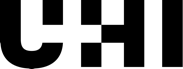 Job TitleCommercial Partnerships ManagerDepartmentLife Sciences Innovation CentreResponsible ToHead of Health Research and Innovation Responsible ForN/AGradeEightLocationLife Sciences Innovation Centre, Inverness CriteriaEssentialDesirableQualificationsDegree level qualification or equivalent professional experience in a relevant field.Post-graduate qualification in a business-related, life sciences or health related discipline ExperienceExperience in innovation management, technology commercialisation or product development, or knowledge exchange, from identification of opportunity to contract, with supporting reporting and metricsSuccessful stakeholder management and partnership building at all levels between internal and external stakeholders, including academia, industry partners and investors.Project Management. Proven ability to lead cross functional teams, manage complex projects and drive innovation initiatives from concept to market launch.A track record of successfully bringing innovation products or technologies to market, working with compliance requirements from external fundingResearch experience in an academic settingInnovation facility operational managementExperience of other international life science clustersExperience of the health innovation sectorCommercialisation work as an inventor, intermediary or advisorA strong professional network within the innovation ecosystem, particularly in the life science sector at Scottish and UK levels Knowledge and skillsStrong understanding of industry trends, emerging technologies and market dynamics. Knowledge of innovation models and systemsFamiliarity with intellectual property management and licencing processesProject managementBudget managementAnalytical skills: proficient in analysing market data, competitive landscapes and financial models to inform strategic decisionsStakeholder engagement:  excellent communication and relationship building skillsChange management: ability to navigate organisational change and drive adoption of new processes and technologiesKnowledge of the Life Sciences/ One Health sector at Regional, National or International level(s)Business planningAbility to prioritise competing demands in a complex organisational environmentKnowledge of innovation and venture fundingKnowledge of the higher education sectorKnowledge of the economy and socio-demographics of the UHI regionsLeadership within a matrix management contextNegotiation skills, proficient in negotiating partnerships and joint venturesPersonal qualitiesEntrepreneurial mindset and passion for innovation: demonstrated creativity, adaptability and solutions-orientated.Results driven: Ability to deliver outcomes against targets to deadlinesAbility to inspire innovation and foster a culture of creativityResilience; ability to handle ambiguity, setbacks, constraintsHighly organisedSelf-motivated and ambitious AdaptableActive listenerCollaborative: a team player who thrives in a collaborative environmentCommercial thinker: understanding of business models, revenue streams and market strategiesEthical; commitment to ethical conduct, integrity and transparencyCommitment to support the achievement of UHI's Sustainability Policy and Strategy 2023-30 objectivesOther circumstancesAbility to attend meetings and events across the UK and abroad Knowledge of, or interest in, Gaelic language and culture.Commitment to support the achievement of UHI's Sustainability Policy and Strategy 2023-30 objectives.